Coffee Cup Application: 2023-2024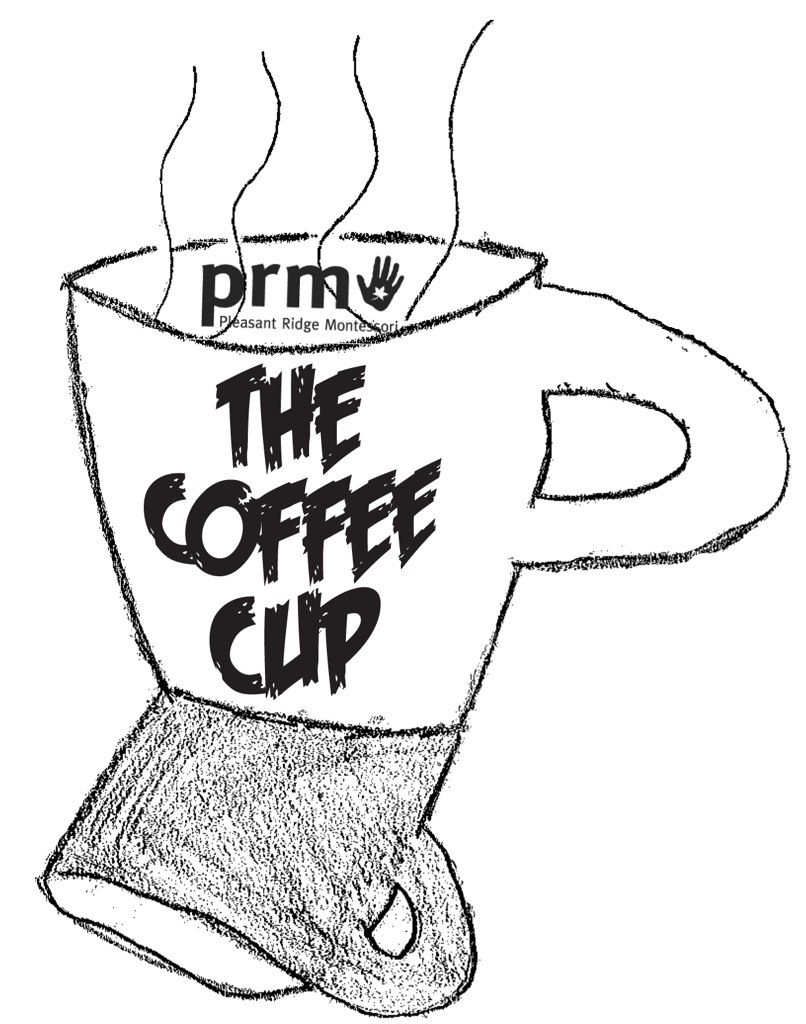 Café, Entrepreneurship and Business Skills ClassDue Date: Sept. 8th, 2023 (Return to Home Room Teacher) This application is available at www.prmrocks.org/coffee-cupOn-line application is preferred, but we accept paper applications as well!Name: 						Grade:		Date of Birth	 			Teacher: 								Room #:					Parent/Guardian Name: 											Parent/Guardian Email (required): 										Parent/Guardian Phone/Text (Mandatory)									We must be able to contact your Parent/Guardian for you to participate. Please write clearly. 1. Why do you want to be part of Coffee Cup? 									2. Why do you think you will be a good team member for Coffee Cup? 					Coffee Cup Business Skills class is Wednesday afternoons 2:30 – 3:30.Students will work the Coffee Cup Café every other week during the semester from 7:00 a.m. – 7:45 a.m., plus opportunities to work special events.We will schedule you for Fall (9/20 – 11/29) Winter (12/06 – 2/21) or Spring (2/28/1- 5/8) SessionsCircle FALL,   WINTER or    SPRING if you have a preference and we will try to put you in. Do you think you will try out for the Spring Musical? Yes  NoPlease check here ______ if it is OK to use photos of your child in media.If you ride the bus and cannot arrive by 7:00 a.m. you can still participate, please check here ____. We will contact you to discuss.Questions please contact Ruth Anne Wolfe at ruthannewolfe@gmail.com or 513-307-3640*****I understand that Coffee Cup Class and Café are a commitment, and I agree to attend all classes and work sessions unless I have an important excuse.*****************Student Signature 					  Parent/Guardian Signature 								Class provided by “Community Happens Here” a Community Partner of PRM